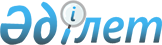 О предоставлении в 2010 году мер социальной поддержки специалистам здравоохранения, образования, социального обеспечения, культуры и спорта, прибывшим для работы и проживания в сельские населенные пунктыРешение маслихата Карабалыкского района Костанайской области от 21 апреля 2010 года № 262. Зарегистрировано Управлением юстиции Карабалыкского района Костанайской области 19 мая 2010 года № 9-12-139

      В соответствии с подпунктом 4) пункта 3 статьи 7 Закона Республики Казахстан "О государственном регулировании развития агропромышленного комплекса и сельских территорий" от 8 июля 2005 года, пунктом 2 постановления Правительства Республики Казахстан "Об утверждении размеров и Правил предоставления мер социальной поддержки специалистам здравоохранения, образования, социального обеспечения, культуры и спорта, прибывшим для работы и проживания в сельские населенные пункты" от 18 февраля 2009 года № 183, рассмотрев письмо акима Карабалыкского района от 16 апреля 2010 года № 01-09/519 с учетом потребности в специалистах Карабалыкский районный маслихат РЕШИЛ:



      1. Предоставить в 2010 году специалистам здравоохранения, образования, социального обеспечения, культуры и спорта, прибывшим для работы и проживания в сельские населенные пункты, меры социальной поддержки в виде подъемного пособия и бюджетного кредита на приобретение жилья.



      2. Настоящее решение вводится в действие по истечении десяти календарных дней после дня его первого официального опубликования.      Председатель двенадцатой сессии            С. Лысоченко      Секретарь районного маслихата               А. Тюлюбаев      СОГЛАСОВАНО      Начальник государственного учреждения

      "Отдел предпринимательства и сельского

      хозяйства Карабалыкского района"

      ___________________ А. Бейсембаев      Начальник государственного учреждения

      "Отдел экономики и бюджетного планирования

      Карабалыкского района"

      ___________________ Н. Бодня
					© 2012. РГП на ПХВ «Институт законодательства и правовой информации Республики Казахстан» Министерства юстиции Республики Казахстан
				